OFFICIAL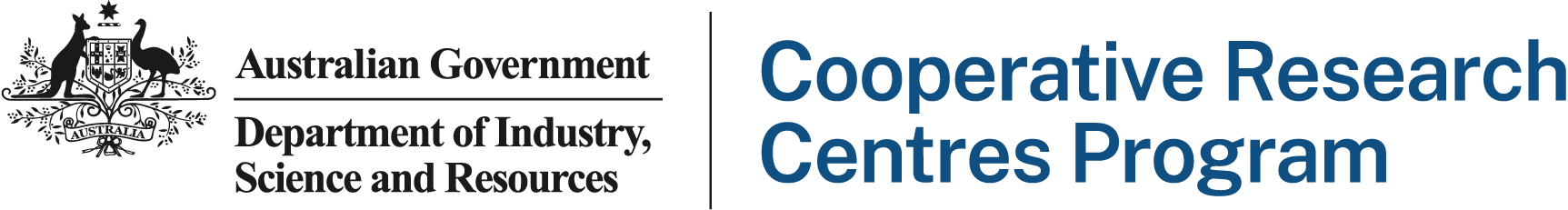 